Login to Infinite Campus Instruction and navigate to the Standardized Test menu on the left side 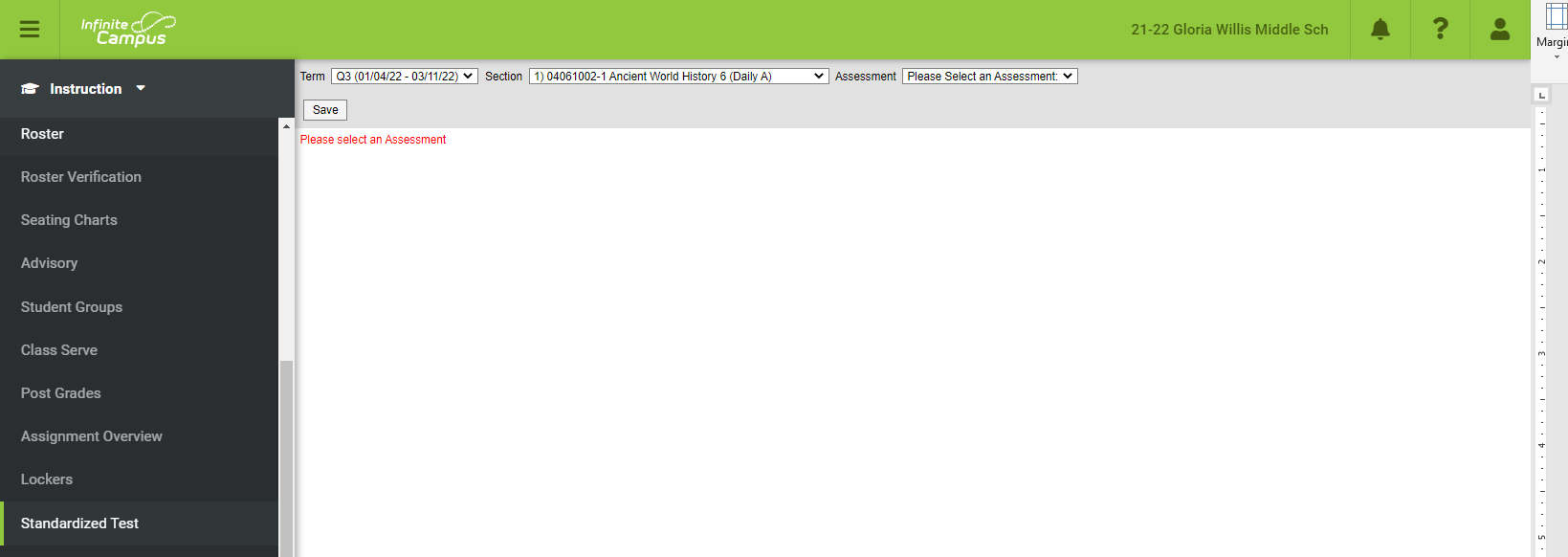 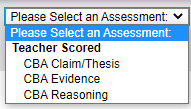 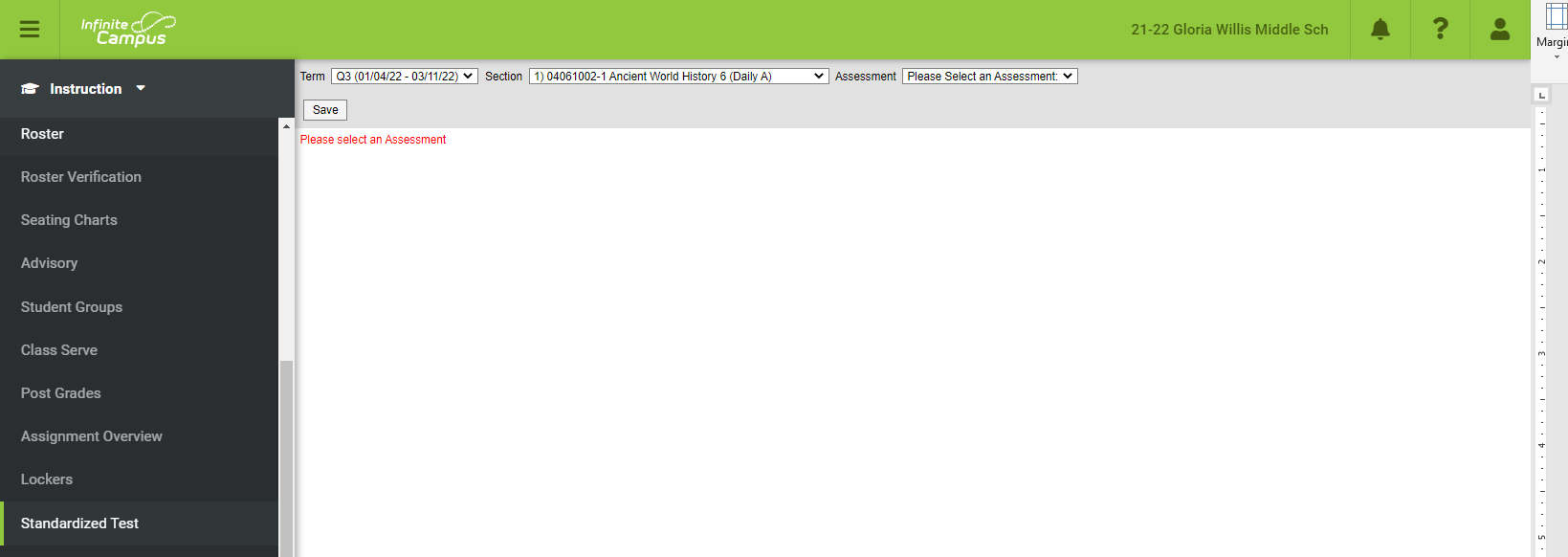 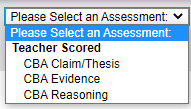 Choose the term and the course you are going to enter scores for.  In this example is a Quarter 3, Ancient World History 6 course. From the drop down Assessment Menu, choose the first score you want to enter.Enter the score 1-4 (following the rubric) on the CBA Claim/Thesis part of the project, then click the Save Button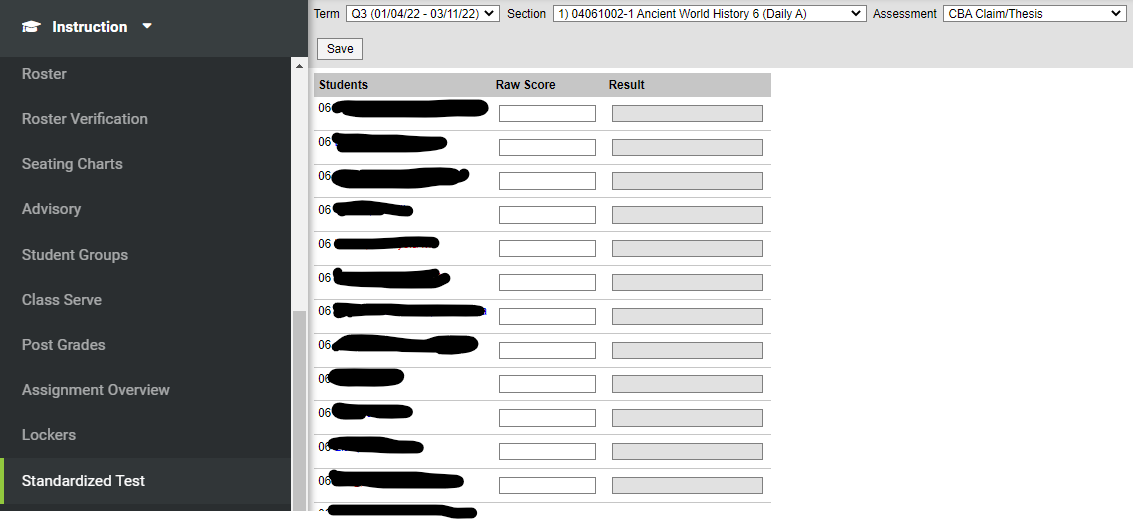 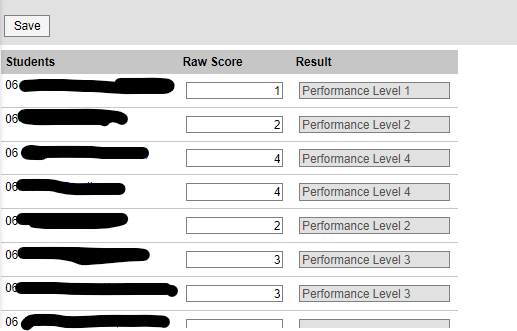 After you Save, the performance level will appear in the Result Column. Repeat for the CBA Evidence and CBA Reasoning scores for each section of social studies you teach.